Dоломит завод – компания по производству фасадного сайдига Бюджет 40.000 т.р.Что было:- простой ленд  - низкая узнаваемость у дилеров - отсутствие рекламы Что сделали: - аудит сайта + список правок для внесения - разработка семантического ядра Яндекс директ контекстная реклама + 2 ядра рся  - запуск и ежедневная оптимизация кампаний + разработка новых ядек + дополнительные разработки стратегии маркетингу к сезону- настройка метрикиЧто стало: - обновленный ленд скорректированный по цветам и удобству для пользователей- растущая узнаваемость бренда Dоломит у дилеров, повышение спроса - постоянные входящие лиды - новые клиенты опт и розница - сайт значительно вырос на поиске (прямые заходы по названию бренда) что положительно влияет на оптимизацию SEO - выросла конверсия, снизилась цена цели и % отказаНиже представлены сводка и подробный отчет с чего начинали и что есть сейчас:В pdf-документе отображается ограниченное количество строк отчёта. Для экспорта большего числа строк используйте форматы csv и xlsx (доступно не для всех отчётов).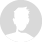 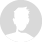 В pdf-документе отображается ограниченное количество строк отчёта. Для экспорта большего числа строк используйте форматы csv и xlsx (доступно не для всех отчётов).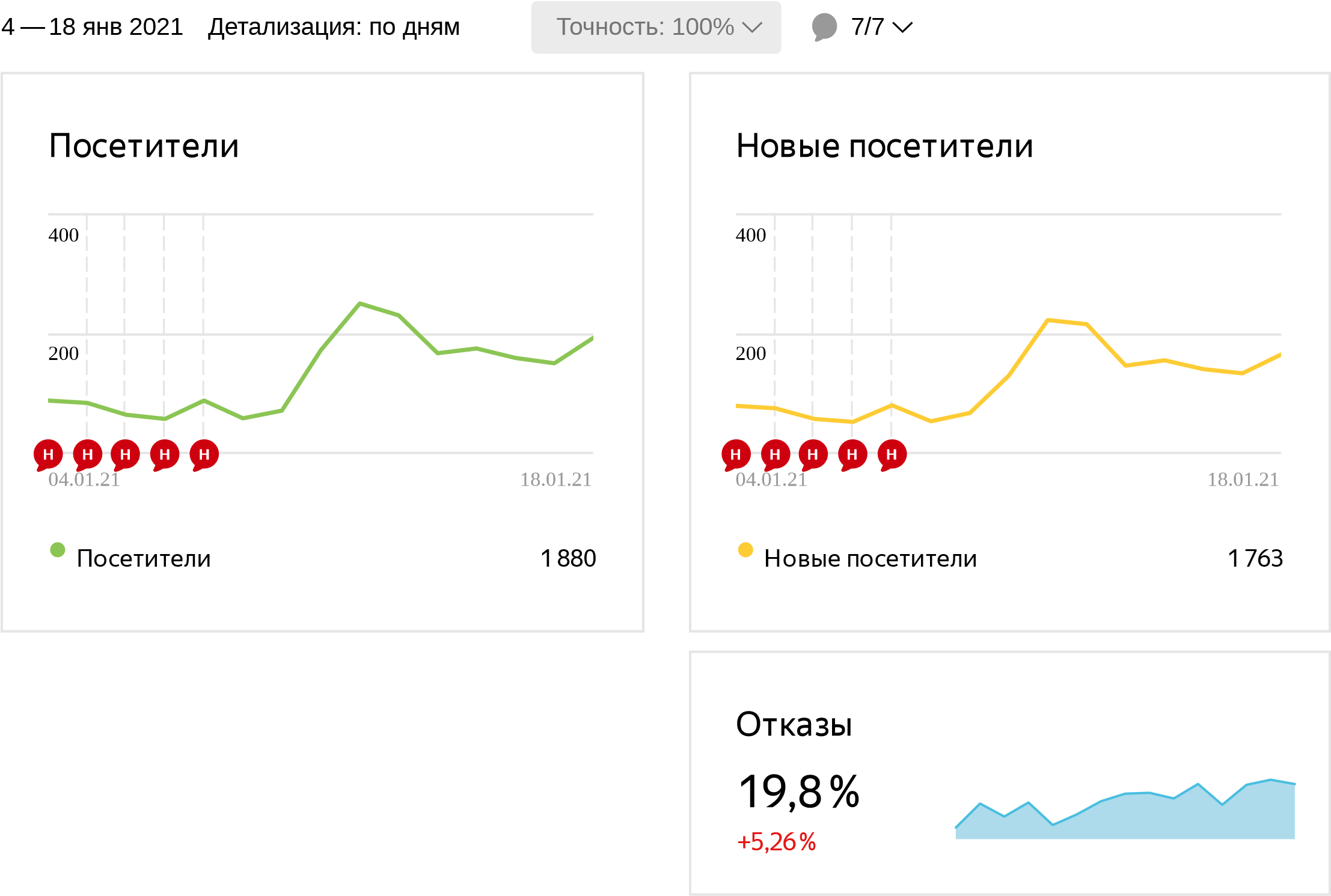 Клиент pvx pvxshifer (pvxshifer12), период 14.08.2020 - 14.09.2020Клиент pvx pvxshifer (pvxshifer12), период 14.08.2020 - 14.09.2020Клиент pvx pvxshifer (pvxshifer12), период 14.08.2020 - 14.09.2020Клиент pvx pvxshifer (pvxshifer12), период 14.08.2020 - 14.09.2020Клиент pvx pvxshifer (pvxshifer12), период 14.08.2020 - 14.09.2020Всего* Ср.расход за день (руб.)ПоказыКликиCTR (%)* Расход (руб.)* Ср. цена клика (руб.)* Ср. расход за день (руб.)Глубина (стр.)КонверсииКонверсия (%)* Цена цели (руб.)с 14.08.2020 по 14.09.2020с 14.08.2020 по 14.09.20201664,9413797912210,8833298,8827,271664,941,03104885,8331,77Кампания№ КампанииДатаПоказыКликиCTR (%)* Расход (руб.)* Ср. цена клика (руб.)* Ср. расход за день (руб.)Глубина (стр.)КонверсииКонверсия (%)* Цена цели (руб.)Dоломит5394603614.08.2020825344,121567,7946,111567,79112,941567,79Dоломит5394603615.08.2020839263,11050,240,391050,212492,3143,76Dоломит5394603616.08.2020579305,181120,5537,351120,551,033010037,35Dоломит5394603617.08.20205254281717,2240,891717,221,024210040,89Dоломит5394603618.08.2020633467,271679,7436,521679,741,0447102,1735,74Dоломит5394603619.08.2020691324,631331,1841,61331,18134106,2539,15Dоломит5394603601.09.2020651162,46539,5933,72539,591,061610033,72Dоломит5394603602.09.2020680294,261377,0347,481377,0312793,151Dоломит5394603603.09.2020689385,521564,1341,161564,13140105,2639,1Dоломит5394603604.09.2020653345,21156045,8815601,0338111,7641,05Dоломит5394603605.09.2020654233,521046,745,511046,711982,6155,09Dоломит5394603606.09.2020390307,691125,3737,511125,37131103,3336,3Dоломит5394603607.09.2020651365,531334,8837,081334,881,113610037,08Dоломит5394603608.09.2020741354,721343,7338,391343,73137105,7136,32Dоломит5394603609.09.2020669334,931594,1548,311594,151,033090,9153,14Dоломит5394603610.09.2020788263,31318,6950,721318,69127103,8548,84Dоломит5394603611.09.2020620254,031149,5745,981149,571,04249647,9Dоломит5394603612.09.2020459204,36799,1739,96799,171199542,06Dоломит5394603613.09.2020519203,85885,4244,27885,4212110542,16Dоломит5394603614.09.2020711344,781345,0839,561345,081,0636105,8837,36РСЯ ДОЛОМИТ Текстово-графическая кампания №3 от 03-08-20205428957318.08.20204161180,43221,0312,28221,031,081266,6718,42РСЯ ДОЛОМИТ Текстово-графическая кампания №3 от 03-08-20205428957319.08.20209901370,37583,4715,77583,471,042464,8624,31РСЯ ДОЛОМИТ Текстово-графическая кампания №3 от 03-08-20205428957301.09.2020187000-0----РСЯ ДОЛОМИТ Текстово-графическая кампания №3 от 03-08-20205428957302.09.20205284420,79580,2713,82580,2713480,9517,07РСЯ ДОЛОМИТ Текстово-графическая кампания №3 от 03-08-20205428957303.09.20209083520,57645,8712,42645,871,03397516,56РСЯ ДОЛОМИТ Текстово-графическая кампания №3 от 03-08-20205428957304.09.202013896450,3265014,446501,093271,1120,31РСЯ ДОЛОМИТ Текстово-графическая кампания №3 от 03-08-20205428957305.09.20208019350,44555,3515,87555,351,133085,7118,51РСЯ ДОЛОМИТ Текстово-графическая кампания №3 от 03-08-20205428957306.09.20208129500,62586,9611,74586,961306019,57РСЯ ДОЛОМИТ Текстово-графическая кампания №3 от 03-08-20205428957307.09.20209878550,56573,1310,42573,131,044581,8212,74РСЯ ДОЛОМИТ Текстово-графическая кампания №3 от 03-08-20205428957308.09.202010900480,44578,2512,05578,2513470,8317,01РСЯ ДОЛОМИТ Текстово-графическая кампания №3 от 03-08-20205428957309.09.20206784270,4337,8912,51337,891,042710012,51РСЯ ДОЛОМИТ Текстово-графическая кампания №3 от 03-08-20205428957310.09.20205177470,91546,8211,63546,8213778,7214,78РСЯ ДОЛОМИТ Текстово-графическая кампания №3 от 03-08-20205428957311.09.202010033500,5602,8512,06602,851,03397815,46РСЯ ДОЛОМИТ Текстово-графическая кампания №3 от 03-08-20205428957312.09.20206438350,54432,112,35432,11,042468,5718РСЯ ДОЛОМИТ Текстово-графическая кампания №3 от 03-08-20205428957313.09.20205741250,44393,5215,74393,521,08249616,4РСЯ ДОЛОМИТ Текстово-графическая кампания №3 от 03-08-20205428957314.09.202011401460,4561,1812,2561,1813882,6114,77Клиент pvx pvxshifer (pvxshifer12), период 11.01.2021 - 18.01.2021Клиент pvx pvxshifer (pvxshifer12), период 11.01.2021 - 18.01.2021Клиент pvx pvxshifer (pvxshifer12), период 11.01.2021 - 18.01.2021Клиент pvx pvxshifer (pvxshifer12), период 11.01.2021 - 18.01.2021Клиент pvx pvxshifer (pvxshifer12), период 11.01.2021 - 18.01.2021Клиент pvx pvxshifer (pvxshifer12), период 11.01.2021 - 18.01.2021Клиент pvx pvxshifer (pvxshifer12), период 11.01.2021 - 18.01.2021Всего* Ср.расход за день (руб.)ПоказыКликиCTR (%)* Расход (руб.)* Ср. цена клика (руб.)* Ср. расход за день (руб.)Глубина (стр.)КонверсииКонверсия (%)* Цена цели (руб.)* Цена цели (руб.)с 11.01.2021 по 18.01.2021с 11.01.2021 по 18.01.20211715,31391629040,6513722,3815,181715,31,0478086,2817,59Кампания№ КампанииДатаПоказыКликиCTR (%)* Расход (руб.)* Ср. цена клика (руб.)* Ср. расход за день (руб.)Глубина (стр.)КонверсииКонверсия (%)* Цена цели (руб.)* Цена цели (руб.)Dоломит5394603611.01.20213194714,731138,8324,231138,83151108,5122,33Dоломит5394603612.01.20217956,33123,7124,74123,71148030,93Dоломит5394603613.01.2021144149,72556,639,76556,6118128,5730,92Dоломит5394603614.01.20211041514,42710,6747,38710,6711510047,38Dоломит5394603615.01.20211001212481,5640,13481,5611083,3348,16РСЯ ДОЛОМИТ Текстово-графическая кампания №3 от 03-08-20205428957311.01.20211907150,79137,919,19137,911,081386,6710,61РСЯ ДОЛОМИТ Текстово-графическая кампания №3 от 03-08-20205428957312.01.20218975440,49626,8714,25626,871,03337519РСЯ ДОЛОМИТ Текстово-графическая кампания №3 от 03-08-20205428957313.01.20213021160,53214,3113,39214,3111168,7519,48РСЯ ДОЛОМИТ Текстово-графическая кампания №3 от 03-08-20205428957314.01.20212911150,52195,3613,02195,361,11066,6719,54РСЯ ДОЛОМИТ Текстово-графическая кампания №3 от 03-08-20205428957315.01.20212083150,72252,5216,83252,521,311386,6719,42РСЯ ДОЛОМИТ Текстово-графическая кампания №3 от 03-08-20205428957316.01.20214574180,39318,5717,7318,5711477,7822,75РСЯ ДОЛОМИТ Текстово-графическая кампания №3 от 03-08-20205428957317.01.20216134250,4138515,43851,18228817,5РСЯ ДОЛОМИТ Текстово-графическая кампания №3 от 03-08-20205428957318.01.20219250540,58684,7412,68684,741,053972,2217,56рся5666697611.01.202141120,4945,6522,8245,651210022,82рся5666697612.01.20216252430,69539,512,55539,51,033786,0514,58рся5666697613.01.20214745350,74521,3514,9521,35136102,8614,48рся5666697614.01.20217474250,33383,5915,34383,591,09239216,68рся5666697615.01.20216607290,44520,5917,95520,5912068,9726,03рся5666697616.01.202114742560,38588,0110,5588,011,093562,516,8рся5666697617.01.202113044510,3965012,756501,042447,0627,08рся5666697618.01.20219585430,45568,0813,21568,0811637,2135,51рся термосайдинг5673277411.01.20212972431,45562,8113,09562,811,033990,714,43рся термосайдинг5673277412.01.20214773400,84615,2415,38615,241,0559147,510,43рся термосайдинг5673277413.01.20215375480,89606,9612,65606,961,0252108,3311,67рся термосайдинг5673277414.01.20217061500,71582,7411,65582,741,02428413,87рся термосайдинг5673277415.01.20214180370,89533,3514,41533,351,143697,314,82рся термосайдинг5673277416.01.20213801340,89347,3610,22347,361,0337108,829,39рся термосайдинг5673277417.01.20212924230,79251,5410,94251,541,0425108,710,06рся термосайдинг5673277418.01.20215277500,95578,9611,58578,961,02448813,16